ПРЕСС-РЕЛИЗПричины возврата документов без рассмотрения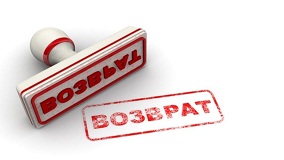 Законом «О государственной регистрации недвижимости» предусмотрена возможность отказа в приеме документов от заявителя, а также в нескольких случаях возврата документов без рассмотрения. заявителю будет отказано в приеме документов если он не представит документ, удостоверяющий личность при личном обращении в офис приема и выдачи документов Кадастровой палаты по Красноярскому краю или МФЦ, Заявителю вернут заявление о государственном кадастровом учете и (или) государственной регистрации прав, а также прилагающиеся к нему документы 
без рассмотрения. Основанием для подобного решения являются следующие причины:- документы предоставлены в электронной форме в формате, который не соответствует установленному органом нормативно-правового регулирования;- документы, предоставленные в бумажном виде, имеют приписки, зачеркнутые слова или иные, не оговоренные в них, исправления, написаны карандашом, имеют серьезные повреждения, которые не позволяют однозначно истолковать их содержание;-  заявителем не предоставлен документ  об уплате государственной пошлины при подаче заявления о государственной регистрации прав и информация об уплате данной пошлины  (по истечении пяти дней с даты подачи заявления) отсутствует в информационной системе о государственных и муниципальных платежах;- заявление о государственной регистрации прав представлено не собственником объекта недвижимости, тогда как в Едином государственном реестре недвижимости  содержится отметка о невозможности  регистрации перехода права, ограничения права и обременения объекта недвижимости без личного участия собственника такого объекта (его законного представителя);- заявление о государственном кадастровом учете и (или) государственной регистрации прав не подписано заявителем.